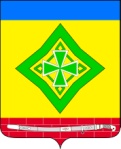 АДМИНИСТРАЦИЯ  ЛАДОЖСКОГО СЕЛЬСКОГО  ПОСЕЛЕНИЯ  УСТЬ-ЛАБИНСКОГО  РАЙОНА П О С Т А Н О В Л Е Н И Еот  02.04.2018 г.   					                                         №   56станица Ладожская Об  утверждении Плана противодействия коррупции в Ладожском сельском поселении Усть-Лабинского района на 2018-2019 годы       В соответствии  с  Федеральным законом  от  25 декабря 2008  года № 273-ФЗ «О противодействии коррупции», пунктом 10 Указа Президента Российской Федерации от 01 апреля 2016 года № 147 «О национальном плане противодействия коррупции на 2016-2017 годы»,  Законом Краснодарского  края от 23 июля 2009 года № 1798-КЗ «О противодействии коррупции  в Краснодарском  крае», распоряжением главы администрации (губернатора) Краснодарского края от 30 сентября 2008 года № 789-р
«О мерах по противодействию коррупции в Краснодарском крае», в целях активизации антикоррупционного просвещения и повышения эффективности противодействия коррупции в Ладожском сельском  поселении Усть-Лабинского района, постановляю:Утвердить  План мероприятий по противодействию  коррупции вЛадожском сельском поселении Усть-Лабинского района на 2018-2019  годы, согласно приложения.2. Контроль за выполнением настоящего постановления оставляю за собой.           3. Постановление вступает в силу с момента его подписания.Исполняющий обязанности главыЛадожского сельского поселенияУсть-Лабинского района			                                       Д. В. КрымовПриложение к  постановлениюадминистрации Ладожскогосельского поселенияУсть-Лабинского районаот  02.04.2018 г. № 56Планпротиводействия коррупции в администрации Ладожского сельского поселения  Усть-Лабинского районана 2018-2019 годы  Исполняющий обязанности главыЛадожского сельского поселенияУсть-Лабинского района                                                                                                                                              Д. В. Крымов                                                                   № п/пМеры противодействия коррупцииМеры противодействия коррупцииСроки выполненияИсполнители Исполнители I. Меры по нормативно-правовому обеспечению антикоррупционной деятельностиI. Меры по нормативно-правовому обеспечению антикоррупционной деятельностиI. Меры по нормативно-правовому обеспечению антикоррупционной деятельностиI. Меры по нормативно-правовому обеспечению антикоррупционной деятельностиI. Меры по нормативно-правовому обеспечению антикоррупционной деятельностиI. Меры по нормативно-правовому обеспечению антикоррупционной деятельности1.1.Проведение антикоррупционной экспертизы проектов муниципальных правовых актов поселения Проведение антикоррупционной экспертизы проектов муниципальных правовых актов поселения по состоянию на01.07.2018г.,25.12.2018г.,2019г.Юридический сектор администрации Юридический сектор администрации 1.2.Мониторинг реализации исполнения плана по противодействию коррупции Мониторинг реализации исполнения плана по противодействию коррупции 1 раз в полугодие Юридический сектор администрацииЮридический сектор администрации1.3.Осуществление анализа выявленных в проектах муниципальных правовых актов поселения  коррупционных факторов (выработка предложений, по совершенствованию нормотворческой деятельности для специалистов органов местного самоуправления, в должностные обязанности которых входит подготовка нормативных правовых актовОсуществление анализа выявленных в проектах муниципальных правовых актов поселения  коррупционных факторов (выработка предложений, по совершенствованию нормотворческой деятельности для специалистов органов местного самоуправления, в должностные обязанности которых входит подготовка нормативных правовых актовпо состоянию на01.07.2018г.,25.12.2018г.,2019г.Юридический сектор администрации,Главный специалист общего отдела администрации.Юридический сектор администрации,Главный специалист общего отдела администрации.1.4.Внесение изменений в действующие муниципальные нормативные правовые акты поселения, в которых выявлены коррупциогенные факторыВнесение изменений в действующие муниципальные нормативные правовые акты поселения, в которых выявлены коррупциогенные факторыпо меренеобходимостиЮридический сектор администрации,Главный специалист финансового отдела администрации,Главный специалист общего отдела администрации, Совет депутатов Юридический сектор администрации,Главный специалист финансового отдела администрации,Главный специалист общего отдела администрации, Совет депутатов 1.5.Организация рассмотрения представлений на нормативные правовые акты поселенияОрганизация рассмотрения представлений на нормативные правовые акты поселенияв течение  2018 года,2019годаЮридический сектор администрацииЮридический сектор администрации1.6.Организация рассмотрения актов прокурорского реагирования на нарушения законодательства, проведение проверок по каждому акту прокурорского реагированияОрганизация рассмотрения актов прокурорского реагирования на нарушения законодательства, проведение проверок по каждому акту прокурорского реагированияпо состоянию на01.07.2018г.,25.12.2018г.,2019г.Юридический сектор администрации,Секретарь Совета депутатов поселения Юридический сектор администрации,Секретарь Совета депутатов поселения II. Меры по совершенствованию муниципального управления и установлению антикоррупционных механизмовII. Меры по совершенствованию муниципального управления и установлению антикоррупционных механизмовII. Меры по совершенствованию муниципального управления и установлению антикоррупционных механизмовII. Меры по совершенствованию муниципального управления и установлению антикоррупционных механизмовII. Меры по совершенствованию муниципального управления и установлению антикоррупционных механизмовII. Меры по совершенствованию муниципального управления и установлению антикоррупционных механизмов2.1.Реализация законодательства в сфере закупок товаров, работ, услуг для обеспечения муниципальных нужд муниципального образования в соответствии с требованиями Федерального закона от 05.04.2013            № 44-ФЗ «О контрактной системе в сфере закупок товаров, работ, услуг для обеспечения государственных и муниципальных нужд»Реализация законодательства в сфере закупок товаров, работ, услуг для обеспечения муниципальных нужд муниципального образования в соответствии с требованиями Федерального закона от 05.04.2013            № 44-ФЗ «О контрактной системе в сфере закупок товаров, работ, услуг для обеспечения государственных и муниципальных нужд»по состоянию на01.07.2018г.,25.12.2018г.,2019г.Главный специалист финансового отдела администрации;Бухгалтер администрации поселения администрации; Контрактный управляющий администрацииГлавный специалист финансового отдела администрации;Бухгалтер администрации поселения администрации; Контрактный управляющий администрации2.2.Организация повышения профессиональной подготовки сотрудников, занятых в сфере закупок товаров, работ, услуг для обеспечения муниципальных нуждОрганизация повышения профессиональной подготовки сотрудников, занятых в сфере закупок товаров, работ, услуг для обеспечения муниципальных нуждпо состоянию на01.07.2018г.,25.12.2018г.,2019г.Главный специалист общего отдела администрации поселения Главный специалист общего отдела администрации поселения III. Меры по совершенствованию организации деятельности администрации районапо распоряжению имуществом и землями, находящимися в муниципальной собственности, и оценка эффективности их использованияIII. Меры по совершенствованию организации деятельности администрации районапо распоряжению имуществом и землями, находящимися в муниципальной собственности, и оценка эффективности их использованияIII. Меры по совершенствованию организации деятельности администрации районапо распоряжению имуществом и землями, находящимися в муниципальной собственности, и оценка эффективности их использованияIII. Меры по совершенствованию организации деятельности администрации районапо распоряжению имуществом и землями, находящимися в муниципальной собственности, и оценка эффективности их использованияIII. Меры по совершенствованию организации деятельности администрации районапо распоряжению имуществом и землями, находящимися в муниципальной собственности, и оценка эффективности их использованияIII. Меры по совершенствованию организации деятельности администрации районапо распоряжению имуществом и землями, находящимися в муниципальной собственности, и оценка эффективности их использования3.13.1Проведение проверок целевого использования имущества, находящегося в муниципальной собственностипо состоянию на01.07.2018г.,25.12.2018г.,2019г.Главный специалист финансового отдела администрации3.2.Проведение проверок целевого использования имущества, находящегося в собственности муниципального образования  сельского поселения, в том числе закрепленного на праве оперативного управления за муниципальными учреждениями поселений, в соответствии с осуществляемыми функциями и полномочиями учредителяПроведение проверок целевого использования имущества, находящегося в собственности муниципального образования  сельского поселения, в том числе закрепленного на праве оперативного управления за муниципальными учреждениями поселений, в соответствии с осуществляемыми функциями и полномочиями учредителяпо состоянию на01.07.2018г.,25.12.2018г.,2019г.Главный специалист финансового отдела администрацииГлавный специалист финансового отдела администрацииIV. Меры по организации деятельности по профилактикекоррупционных правонарушений среди муниципальных служащих и совершенствование механизмом конкурсного отбораIV. Меры по организации деятельности по профилактикекоррупционных правонарушений среди муниципальных служащих и совершенствование механизмом конкурсного отбораIV. Меры по организации деятельности по профилактикекоррупционных правонарушений среди муниципальных служащих и совершенствование механизмом конкурсного отбораIV. Меры по организации деятельности по профилактикекоррупционных правонарушений среди муниципальных служащих и совершенствование механизмом конкурсного отбораIV. Меры по организации деятельности по профилактикекоррупционных правонарушений среди муниципальных служащих и совершенствование механизмом конкурсного отбораIV. Меры по организации деятельности по профилактикекоррупционных правонарушений среди муниципальных служащих и совершенствование механизмом конкурсного отбора4.1.Проведение проверок достоверности персональных данных муниципальных служащих и граждан, поступающих на муниципальную службу в органы местного самоуправления поселения, на соответствие квалификационным требованиях, предъявляемым к уровню профессионального образования, стажу муниципальной службы, установленным действующим законодательствомПроведение проверок достоверности персональных данных муниципальных служащих и граждан, поступающих на муниципальную службу в органы местного самоуправления поселения, на соответствие квалификационным требованиях, предъявляемым к уровню профессионального образования, стажу муниципальной службы, установленным действующим законодательствомпо состоянию на01.07.2018г.,25.12.2018г.,2019г.Главный специалист общего отдела администрации Главный специалист общего отдела администрации 4.2.Осуществление контроля за соблюдением муниципальными служащими ограничений, запретов, установленных действующим законодательствомОсуществление контроля за соблюдением муниципальными служащими ограничений, запретов, установленных действующим законодательствомпо состоянию на01.07.2018г.,25.12.2018г.,2019г.Главный специалист общего отдела администрацииГлавный специалист общего отдела администрации4.3.Осуществление контроля за реализацией порядка уведомления представителя нанимателя (работодателя) о фактах обращения в целях склонения муниципального служащего к совершению коррупционных правонарушенийОсуществление контроля за реализацией порядка уведомления представителя нанимателя (работодателя) о фактах обращения в целях склонения муниципального служащего к совершению коррупционных правонарушенийпо состоянию на01.07.2018,25.12.2018г.,2019г.Главный специалист общего отдела администрацииГлавный специалист общего отдела администрации4.4.Организация письменного ознакомления граждан, поступающих на муниципальную службу, с извлечениями из Федеральных законов от 02.03.2007 № 25-ФЗ «О муниципальной службе в Российской Федерации», от 25.12.2008 № 273-ФЗ «О противодействии коррупции»; ознакомление муниципальных служащих с изменениями действующего законодательства о муниципальной службе и противодействии коррупцииОрганизация письменного ознакомления граждан, поступающих на муниципальную службу, с извлечениями из Федеральных законов от 02.03.2007 № 25-ФЗ «О муниципальной службе в Российской Федерации», от 25.12.2008 № 273-ФЗ «О противодействии коррупции»; ознакомление муниципальных служащих с изменениями действующего законодательства о муниципальной службе и противодействии коррупциипо состоянию на01.07.2018г.,25.12.2018г.,2019г.Главный специалист общего отдела администрацииГлавный специалист общего отдела администрации4.5.Организация учета и ведение банка данных коррупционных правонарушений, в том числе коррупционных преступлений, включая меры правового реагирования: факты осуждения            и меры наказания, увольнения, отстранения от должности (дисквалификация)Организация учета и ведение банка данных коррупционных правонарушений, в том числе коррупционных преступлений, включая меры правового реагирования: факты осуждения            и меры наказания, увольнения, отстранения от должности (дисквалификация)по состоянию на01.07.2018г.,25.12.2018г.,2019г.Главный специалист общего отдела администрацииГлавный специалист общего отдела администрации4.6.Формирование на конкурсной основе кадрового резерва на должности муниципальной службы, в том числе высшей и главной групп, учреждаемых для выполнения функции «руководитель»Формирование на конкурсной основе кадрового резерва на должности муниципальной службы, в том числе высшей и главной групп, учреждаемых для выполнения функции «руководитель»по состоянию на01.07.2018г.,25.12.2018г.,2019г.Главный специалист общего отдела администрацииГлавный специалист общего отдела администрации4.7.Проведение проверок достоверности и полноты сведений           о доходах, расходах, об имуществе и обязательствах имущественного характера, представляемых муниципальными служащими на себя и членов своей семьиПроведение проверок достоверности и полноты сведений           о доходах, расходах, об имуществе и обязательствах имущественного характера, представляемых муниципальными служащими на себя и членов своей семьипо состоянию на01.07.2018г.,25.12.2018г.,2019г.Главный специалист общего отдела администрацииГлавный специалист общего отдела администрации4.8.Ведение Реестра муниципальных служащих, информации           о ежегодном представлении в кадровую службу муниципальным служащим сведений о доходах, расходах, об имуществе и обязательствах имущественного характера и о соблюдении муниципальным служащим запретов и ограничений, связанных с прохождением муниципальной службыВедение Реестра муниципальных служащих, информации           о ежегодном представлении в кадровую службу муниципальным служащим сведений о доходах, расходах, об имуществе и обязательствах имущественного характера и о соблюдении муниципальным служащим запретов и ограничений, связанных с прохождением муниципальной службыпо состоянию на01.07.2018г.,25.12.2018г.,2019г.Реестр ведется, информация муниципальными служащими предоставляется ежегодно, без нарушения сроков.Реестр ведется, информация муниципальными служащими предоставляется ежегодно, без нарушения сроков.4.9.Организация деятельности Комиссии по соблюдению требований к служебному поведению муниципальных служащих и урегулированию конфликта интересов Организация деятельности Комиссии по соблюдению требований к служебному поведению муниципальных служащих и урегулированию конфликта интересов по мере поступления материаловГлавный специалист общего отдела администрацииГлавный специалист общего отдела администрации4.10.Включение в перечень вопросов и нормативных правовых актов для подготовки муниципальных служащих к аттестации блока вопросов на знание действующего законодательства в сфере муниципальной службы, противодействия коррупцииВключение в перечень вопросов и нормативных правовых актов для подготовки муниципальных служащих к аттестации блока вопросов на знание действующего законодательства в сфере муниципальной службы, противодействия коррупциипри проведении аттестации муниципальных служащихГлавный специалист общего отдела администрацииГлавный специалист общего отдела администрации4.11.Обеспечение в обязательном порядке рассмотрения вопроса о временном отстранении должностных лиц органов местного самоуправления от замещаемых должностей при возбуждении в отношении них уголовных дел в случае совершениями ими преступлений коррупционной направленностиОбеспечение в обязательном порядке рассмотрения вопроса о временном отстранении должностных лиц органов местного самоуправления от замещаемых должностей при возбуждении в отношении них уголовных дел в случае совершениями ими преступлений коррупционной направленностипо состоянию на01.07.2018г.,25.12.2018г.,2019г.Глава поселения Глава поселения V. Меры по снижению административных барьеров и повышение доступности муниципальных (государственных) услугV. Меры по снижению административных барьеров и повышение доступности муниципальных (государственных) услугV. Меры по снижению административных барьеров и повышение доступности муниципальных (государственных) услугV. Меры по снижению административных барьеров и повышение доступности муниципальных (государственных) услугV. Меры по снижению административных барьеров и повышение доступности муниципальных (государственных) услугV. Меры по снижению административных барьеров и повышение доступности муниципальных (государственных) услуг5.1.Организация предоставления в поселении  муниципальных услуг в соответствии с требованиями Федерального закона от 27.07.2010 № 210-ФЗ «Об организации предоставления государственных и муниципальных услуг», мониторинг внедрения административных регламентов предоставления муниципальных (государственных) услугОрганизация предоставления в поселении  муниципальных услуг в соответствии с требованиями Федерального закона от 27.07.2010 № 210-ФЗ «Об организации предоставления государственных и муниципальных услуг», мониторинг внедрения административных регламентов предоставления муниципальных (государственных) услугпо состоянию на01.07.2018г.,25.12.2018г.,2019г.Главный специалист общего отдела администрации, ответственные специалисты администрации поселенияГлавный специалист общего отдела администрации, ответственные специалисты администрации поселения5.2.Предоставление муниципальных услуг в электронном видеПредоставление муниципальных услуг в электронном видепо состоянию на01.07.2018г.,25.12.2018г.,2019г.Ответственные специалисты администрации поселенияОтветственные специалисты администрации поселения5.3.Внедрение информационно-коммуникационных технологий в процессы предоставления муниципальных (государственных) услугВнедрение информационно-коммуникационных технологий в процессы предоставления муниципальных (государственных) услугпо состоянию на01.07.2018г.,25.12.2018г.,2019г.Ответственные специалисты администрации поселенияОтветственные специалисты администрации поселенияVI. Меры по предупреждению коррупцииVI. Меры по предупреждению коррупцииVI. Меры по предупреждению коррупцииVI. Меры по предупреждению коррупцииVI. Меры по предупреждению коррупцииVI. Меры по предупреждению коррупции6.1.Реализация мер по обеспечению прозрачности и открытости бюджета поселения Реализация мер по обеспечению прозрачности и открытости бюджета поселения по состоянию на01.07.2018г.,25.12.2018г.,2019г.Главный специалист финансового отдела  администрации Главный специалист финансового отдела  администрации 6.2.6.2.Реализация мер противодействия коррупции  по состоянию на01.07.2018г.,25.12.2018г.,2019г.Глава поселения, ответственные специалисты администрации поселенияГлава поселения, ответственные специалисты администрации поселенияVII.  Меры по взаимодействию с институтами гражданского общества в противодействии коррупцииVII.  Меры по взаимодействию с институтами гражданского общества в противодействии коррупцииVII.  Меры по взаимодействию с институтами гражданского общества в противодействии коррупцииVII.  Меры по взаимодействию с институтами гражданского общества в противодействии коррупцииVII.  Меры по взаимодействию с институтами гражданского общества в противодействии коррупцииVII.  Меры по взаимодействию с институтами гражданского общества в противодействии коррупции7.1.Привлечение жителей поселения  к общественному контролю приемки домов после капитального ремонта, строительства и ремонта дорог, социальных и иных важных объектовПривлечение жителей поселения  к общественному контролю приемки домов после капитального ремонта, строительства и ремонта дорог, социальных и иных важных объектовпо состоянию на01.07.2018г.,25.12.2018г.,2019г.Глава поселения, Совет депутатов поселения.Глава поселения, Совет депутатов поселения.7.2.Проведение анализа обращений граждан, общественных объединений и юридических лиц, поступающих в органы местного самоуправления, содержащих жалобы на действия должностных лиц, на предмет наличия информации о фактах коррупции со стороны муниципальных служащих Проведение анализа обращений граждан, общественных объединений и юридических лиц, поступающих в органы местного самоуправления, содержащих жалобы на действия должностных лиц, на предмет наличия информации о фактах коррупции со стороны муниципальных служащих по состоянию на01.07.2018г.,25.12.2018г.,2019г.Главный  специалист общего отдела администрации поселенияГлавный  специалист общего отдела администрации поселения7.3.Проведение заседаний Общественного совета с участием представителей общественных организаций поселенияПроведение заседаний Общественного совета с участием представителей общественных организаций поселенияв течение 2018 -2019г.г. Председатель Общественного совета по согласованию Председатель Общественного совета по согласованию VIII.   Меры по информационному обеспечению деятельности органов местного самоуправленияв сфере противодействия коррупцииVIII.   Меры по информационному обеспечению деятельности органов местного самоуправленияв сфере противодействия коррупцииVIII.   Меры по информационному обеспечению деятельности органов местного самоуправленияв сфере противодействия коррупцииVIII.   Меры по информационному обеспечению деятельности органов местного самоуправленияв сфере противодействия коррупцииVIII.   Меры по информационному обеспечению деятельности органов местного самоуправленияв сфере противодействия коррупцииVIII.   Меры по информационному обеспечению деятельности органов местного самоуправленияв сфере противодействия коррупции8.1.8.1.Применение информационных технологий в органах местного самоуправления, направленных на снижение коррупциогенных факторовпо состоянию на01.07.2018г.,25.12.2018г.,2019г.Главный  специалист юридического сектора  администрацииГлавный  специалист юридического сектора  администрации8.2.8.2.Размещение в сети «Интернет» информации о деятельности органов местного самоуправления в соответствии с требованиями Федеральных законов от 09.02.2009 № 8-ФЗ «Об обеспечении доступа к информации о деятельности государственных органов и органов местного самоуправления», от 02.03.2007 № 25-ФЗ «О муниципальной службе в Российской Федерации», от 25.12.2008 № 273-ФЗ «О противодействии коррупции»по состоянию на01.07.2018г.,25.12.2018г.,2019г.Главный  специалист юридического сектора  администрацииГлавный  специалист юридического сектора  администрации8.3.8.3.Освещение деятельности органов местного самоуправления в сфере противодействия коррупции в средствах массовой информации поселения и на сайтах в сети «Интернет»по состоянию на01.07.2018г.,25.12.2018г.,2019г.Главный  специалист юридического сектора  администрацииГлавный  специалист юридического сектора  администрации8.4.Анализ выполнения планов противодействия коррупции в администрации Анализ выполнения планов противодействия коррупции в администрации по состоянию на01.07.2018г.,25.12.2018г.,2019г.Главный  специалист юридического сектора  администрацииГлавный  специалист юридического сектора  администрации8.5.Подготовка отчетов о выполнении Планов противодействия коррупции в    поселении   по итогам годаПодготовка отчетов о выполнении Планов противодействия коррупции в    поселении   по итогам годапервое, второе полугодие 2018г.,  первое, второе полугодие2019  годаГлавный  специалист юридического сектора  администрации, ответственные исполнители  Плана мероприятий по противодействию коррупции.Главный  специалист юридического сектора  администрации, ответственные исполнители  Плана мероприятий по противодействию коррупции.8.6.Оценка эффективности антикоррупционных мер, принимаемых органами местного самоуправления поселенияОценка эффективности антикоррупционных мер, принимаемых органами местного самоуправления поселенияпервое, второе полугодие 2018г.,  первое, второе полугодие2019  года Главный  специалист юридического сектора  администрации Главный  специалист юридического сектора  администрации8.7.Внесение изменений в план противодействия коррупции в администрации поселения  в соответствии с изменениями федерального и окружного законодательства в сфере противодействия коррупции Внесение изменений в план противодействия коррупции в администрации поселения  в соответствии с изменениями федерального и окружного законодательства в сфере противодействия коррупции по необходимостиГлавный  специалист юридического сектора  администрацииГлавный  специалист юридического сектора  администрации